ОБЗОР ВТОРИЧНОГО РЫНКА ЖИЛОЙ НЕДВИЖИМОСТИ Г. ТЮМЕНИ ЗА МАРТ 2018 Г.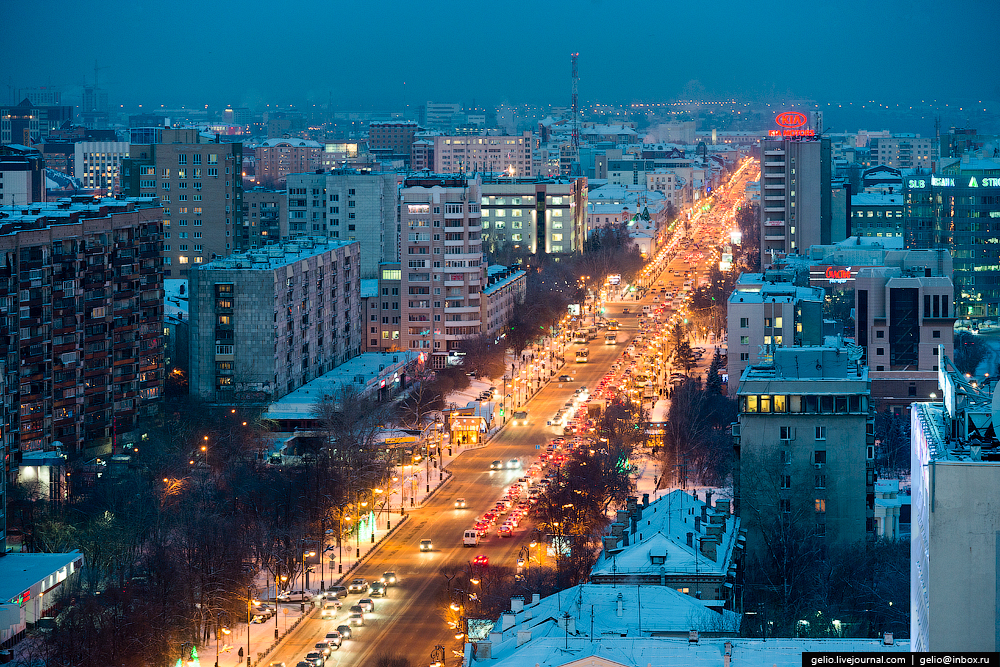 ОСНОВНЫЕ ВЫВОДЫНаибольшим спросом у покупателей в марте пользовались квартиры в районах Тюменский мкр (наибольший спрос на 1,2,3-комнатные квартиры), Дом Обороны (1,2,3-комнатные), КПД (2,3-комнатные квартиры), Драмтеатр (2,3-комнатные квартиры), МЖК (2,3-комнатные) и Московский тракт (3-комнатные квартиры). Наблюдается рост спроса в районах КПД и ДрамтеатрУдельная цена предложения составила в марте 59754 руб. за кв. м (рост на 0,35%), удельная цена продаж - 52405 руб. за кв. мПо сравнению мартом прошлого года удельная цена предложения снизилась всего на 9 руб./кв. м (-0,02%)Объем предложения за месяц снизился на 399 квартир и составляет 15969 объектовСредний предпродажный торг в марте составил 3,57%Средний срок экспозиции проданных в марте квартир составил 8,9 мес. (+1,8 мес. к уровню прошлого года)Анализ предложения на вторичном рынке г. Тюмени за март 2018г.Предложение вторичного рынка жилой недвижимости составило 15969 квартир (исключая квартиры за чертой города и другие типы: пансионаты, общежития, коммунальные квартиры, а также малоэтажное строительство). По сравнению с прошлым месяцем предложение снизилось на 399 квартир. По сравнению с мартом 2017г. предложение снизилось на 10,23% (1820 квартир).Источник: база компании «Этажи», 2018 г.Рис. 1.1. Структура предложения по размерам квартирВ структуре предложения вторичного рынка за последний месяц не произошло значимых изменений.В марте так же, как и в 2017-2016 г., на рынке превалировали 1-комнатные квартиры, их объем предложения составил 5765 квартир (36,1%). Объем предложения 2-комнатных квартир составил 4977 объектов (31,2% вторичного рынка). Доля 3-комнатных квартир составила 26,6% вторичного рынка (4251 квартира). Объем предложения многокомнатных квартир составляет 976 квартиры (6,1%).Наибольшее предложения на вторичном рынке сосредоточено в районе Тюменский мкр – 8,32% (1328 квартир), в районе Драмтеатр – 7,19% (предложение составило 1148 объекта) и КПД – 6,69% (1068 квартир в предложении). Источник: база компании «Этажи», 2018 г.Рис. 1.2. Структура предложения по районамАнализ ценовой ситуации на вторичном рынке г. Тюмени за март 2018г.В 1 квартале 2018 года в Тюмени продолжилась фаза роста цен на вторичном рынке. За последние 3 месяца цена квадратного метра выросла на 0,73%.Удельная цена предложения в марте 2018г. составила 59754 руб./кв. м, наблюдается незначительный рост на 208 рубля (по сравнению с прошлым месяцем) – 0,35% (в рамках погрешности определения среднего значения 0,4%). За последний год (по сравнению с мартом 2017 г.) удельная цена предложения снизилась на 9 руб. за квадратный метр - 0,02%.Источник: база компании «Этажи», 2018 г.Рис. 2.1. Динамика удельной цены предложенияВ марте наблюдался незначительный рост удельной цены предложения в сегментах 1,2,3-комнатных и многокомнатных квартир (в рамках погрешности).Удельная цена 1-комнатных квартир составила 61907 рублей за квадратный метр, это на 0,20% больше, чем в прошлом месяце. Удельная цена 2-комнатных квартир составила 59407 руб./кв. м (рост на 133 руб. – 0,22%). 3-комнатные квартиры в марте имели удельную цену 58361 руб./кв. м (рост на 199 рублей).Удельная цена многокомнатных квартир выросла на 1,05% (в рамках погрешности определения среднего значения 2,1%)) и составила 60650 рублей за квадратный метр.Источник: база компании «Этажи», 2018 г.Рис. 2.2. Удельная цена по размерам квартирНаибольшая удельная цена традиционно наблюдается в Европейском микрорайоне, в марте 2018 г. она составила 80685 руб. за квадратный метр, однако, объем предложения в данном районе достаточно мал – всего 178 квартир.Следующим по величине удельной цены идет Исторический Центр (78164 руб./кв. м) и Ожогина (76807 руб./кв. м при 20 квартирах в предложении).Наибольшее снижение цены зафиксировано в районе Ватутино, наибольший рост – в районе Тюменская слобода.40 из 50 рассматриваемых районов (80%) имеют среднюю цену квадратного метра ниже, чем в среднем по рынку. Источник: база компании «Этажи», 2018 г.Рис. 2.3. Удельная цена по районамАнализ продаж на вторичном рынке г. Тюмени за март 2018 г.В структуре продаж марта наблюдается рост интереса к 2-комнатным квартирам, их предпочли 35,4% покупателей.Доля продаж 1-комнатных квартир составила 44,3%, 3-комнатных – 18,1%. Многокомнатные квартиры предпочли 2,2% покупателей.Удельная цена продажи вторичного жилья в марте составила 52405 руб. за квадратный метр.Средняя площадь проданных в марте квартир на вторичном рынке выросла на 1,0 кв. м и составила 52,3 кв. м (в прошлом месяце 51,3 кв. м, в марте 2017 года – 51,9 кв. м).Средний срок экспозиции проданных в марте квартир составил 8,9 мес. – наблюдается рост на 0,7 мес. по сравнению с прошлым месяцем и рост на 1,8 мес. по сравнению с уровнем прошлого года.Средняя полная цена продажи на вторичном рынке составила 2 млн. 709 тыс. рублей (рост на 102 тыс. рублей).Источник: база компании «Этажи», 2018 г.Рис. 3.1. Структура продаж по размерам квартирПриложение 1. Числовая пространственно-параметрическая модель вторичного рынка г. Тюмени за март 2018 г.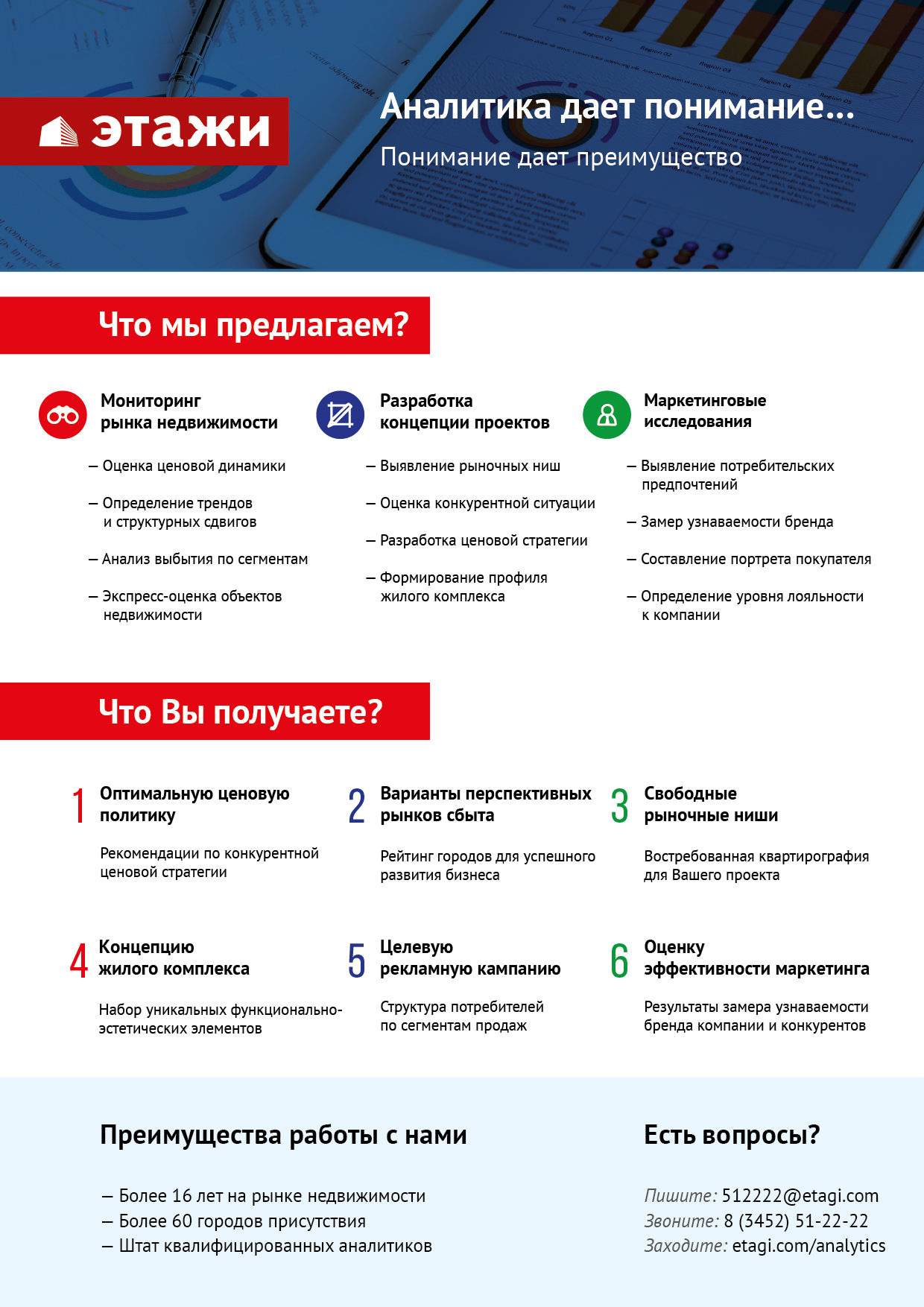 Номер столбцаПоказатель1Объем выборки, шт.2Средняя цена, тыс. руб.3СКО, тыс. руб.4Погрешность, тыс. руб.5Погрешность, %6Минимум, тыс. руб.7Максимум, тыс. руб.8Медиана, тыс. руб.9Средняя площадь, кв. м10СКО, кв. м11Погрешность, кв. м12Погрешность, %13Минимум, кв. м14Максимум, кв. м15Медиана, кв. м16Средневзвешенная, руб./кв. м17СКО, руб./кв. м18Погрешность, руб./кв. м19Погрешность, %20Минимум, руб./кв. м21Максимум, руб./кв. м22Медиана, руб./кв. мКол-во комнтТип домостроения12345678910111213141516171819202122всевсе1596936412408381,085075000300060,9300,50,8126005559754137902180,42600230000057178всекирпичное796439942899651,685075000315064,2340,81,2185005662169148423330,52727330000058473всемонолитное355134772173732,1100039000297055,2260,91,6186005062963138844660,72793619285761081всепанельное419231601235381,289015000290059,7230,71,212235575296591472830,52600217991753333всеблочное262287010751334,6145010700262158,6212,64,42425254489351316316303,333702112903449361-комнвсе57652401757200,885024000230038,890,20,6122813861907110392910,530216179917608701-комнкирпичное25932484864341,485024000235039,5100,41,0182813862964111684390,730216127419613331-комнмонолитное18162483721341,41000700023503990,41,118883963736110045170,834791126050627061-комнпанельное12522128467261,28905000210036,970,41,11269365771890435110,932213179917575681-комнблочное1042167442874,014504000209841,991,84,2245345517531483829245,73625090909442762-комнвсе497734811346381,1135014900318058,6130,40,6261505659407131033720,629412148233561802-комнкирпичное252836271552621,7135014900330059,2150,61,0321335661300139555550,929412137500576582-комнмонолитное95037811305852,2170013300350059,9120,81,3421505763093142709261,533951148233600002-комнпанельное14313048766411,315506500290056,7100,50,92691545375982814380,832407107216534022-комнблочное6829397981956,621007000265058,161,52,5447056505921302231826,336638112903483443-комнвсе425147392381731,5165040000400081,2230,70,9412407658361154004720,826002226667533783-комнкирпичное2251511228131192,3165040000436083271,11,4412407661555170297181,229905226667558293-комнмонолитное686502322311703,4210020000447082,2181,41,75616879611171661912702,127936134831565893-комнпанельное124439801135641,6200014900370077,8160,91,245235715116185064830,926002103448500003-комнблочное70345610612557,419007500320072,892,23,0509072474731032024855,2363718763544353многокомнвсе976700856363615,21800750004800115,5543,53,00600102606502017712922,12727330000051351многокомнкирпичное592791862245126,51800750006050122,9594,93,957500107644162139617602,72727330000055173многокомнмонолитное9980657275147018,22600390004500121,47515,212,56060099664532723855038,33088819285750340многокомнпанельное265479017262124,4230015000430098,2232,82,9572009948766880010832,2352948965546341многокомнблочное204240158572717,2335010700385098,23717,017,3802529043154575426406,1337025231443094